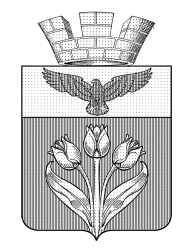 ВОЛГОГРАДСКАЯ ОБЛАСТЬПАЛЛАСОВСКИЙ МУНИЦИПАЛЬНЫЙ РАЙОНГОРОДСКОЕ ПОСЕЛЕНИЕ г. ПАЛЛАСОВКАПОСТАНОВЛЕНИЕот 14 сентября 2021г.                                                                                     №301					                                  № 284Об утверждении формы проверочного листа (списка контрольных вопросов, ответы на которые свидетельствуют о соблюдении или несоблюдении контролируемым лицом обязательных требований), применяемой при осуществлении муниципального земельного контроля на территории городского поселения г. ПалласовкаВ соответствии с Земельным кодексом Российской Федерации, Федеральным законом от 06.10.2003 г. № 131-ФЗ «Об общих принципах организации местного самоуправления в Российской Федерации», Федеральным законом от 31.07.2020 г. № 248-ФЗ «О государственном контроле (надзоре) и муниципальном контроле в Российской Федерации», Уставом городского поселения г. Палласовка Палласовского муниципального района Волгоградской области, решением Палласовской городской Думы от 20.08.2021 г. № 11/4 «Об утверждении Положения о муниципальном земельном контроле в границах городского поселения г. Палласовка», администрация городского поселения г. Палласовка,П О С Т А Н О В Л Я ЕТ:1. Утвердить прилагаемую форму проверочного листа (списка контрольных вопросов, ответы на которые свидетельствуют о соблюдении или несоблюдении контролируемым лицом обязательных требований), применяемой при осуществлении муниципального земельного контроля, на территории городского поселения г. Палласовка.2. Контроль за исполнением Постановления оставляю за собой.3. Настоящее постановление вступает в силу с момента подписания и подлежит официальному опубликованию (обнародованию). 4. Не позднее трех календарных дней после вступления в силу настоящего постановления разместить на официальном сайте администрации городского поселения г. Палласовка в информационно-телекоммуникационной сети «Интернет» форму проверочного листа в формате, позволяющем проведение юридическими лицами, индивидуальными предпринимателями самостоятельной оценки соблюдения обязательных требований (самообследования).ФОРМАпроверочного листа (списка контрольных вопросов, ответы на которые свидетельствуют о соблюдении или несоблюдении контролируемым лицом обязательных требований), применяемой при осуществлении муниципального земельного контроля в границах городского поселения г. ПалласовкаФорма проверочного листа (списка контрольных вопросов, ответы на которые свидетельствуют о соблюдении или несоблюдении контролируемым лицом обязательных требований) (далее – проверочный лист) применяется при проведении плановой проверки в рамках муниципального земельного контроля в границах городского поселения г. Палласовка.Проверочный лист заполняется инспектором во время проведения контрольного мероприятия и (или) непосредственно после его завершения в электронной форме путем внесения ответов на контрольные вопросы и заверяется усиленной квалифицированной электронной подписью инспектора.Предмет плановой проверки ограничивается перечнем вопросов, включенных в проверочный лист.Глава городского поселения г. Палалсовка                                   В.В. ГронинГлава городского поселения г. Палласовка                                                      В.В. ГронинУТВЕРЖДЕНАпостановлением администрациигородского поселения  г. Палласовкаот 14.09.2021 г. № 3011. Вид контроля, внесенного в единый реестр видов контроля:1. Вид контроля, внесенного в единый реестр видов контроля:1. Вид контроля, внесенного в единый реестр видов контроля:1. Вид контроля, внесенного в единый реестр видов контроля:1. Вид контроля, внесенного в единый реестр видов контроля:1. Вид контроля, внесенного в единый реестр видов контроля:1. Вид контроля, внесенного в единый реестр видов контроля:1. Вид контроля, внесенного в единый реестр видов контроля:1. Вид контроля, внесенного в единый реестр видов контроля:2. Наименование контрольного органа:2. Наименование контрольного органа:2. Наименование контрольного органа:2. Наименование контрольного органа:2. Наименование контрольного органа:3. Реквизиты правового акта об утверждении формы проверочного листа:3. Реквизиты правового акта об утверждении формы проверочного листа:3. Реквизиты правового акта об утверждении формы проверочного листа:3. Реквизиты правового акта об утверждении формы проверочного листа:3. Реквизиты правового акта об утверждении формы проверочного листа:3. Реквизиты правового акта об утверждении формы проверочного листа:3. Реквизиты правового акта об утверждении формы проверочного листа:3. Реквизиты правового акта об утверждении формы проверочного листа:3. Реквизиты правового акта об утверждении формы проверочного листа:3. Реквизиты правового акта об утверждении формы проверочного листа:4. Наименование контрольного мероприятия:4. Наименование контрольного мероприятия:4. Наименование контрольного мероприятия:4. Наименование контрольного мероприятия:4. Наименование контрольного мероприятия:4. Наименование контрольного мероприятия:5. Объект контроля, в отношении которого проводится контрольное 5. Объект контроля, в отношении которого проводится контрольное 5. Объект контроля, в отношении которого проводится контрольное 5. Объект контроля, в отношении которого проводится контрольное 5. Объект контроля, в отношении которого проводится контрольное 5. Объект контроля, в отношении которого проводится контрольное 5. Объект контроля, в отношении которого проводится контрольное 5. Объект контроля, в отношении которого проводится контрольное 5. Объект контроля, в отношении которого проводится контрольное 5. Объект контроля, в отношении которого проводится контрольное мероприятие:мероприятие:6. Фамилия, имя и отчество (при наличии) гражданина или индивидуального предпринимателя, его идентификационный номер налогоплательщика и (или) основной государственный регистрационный номер индивидуального предпринимателя, адрес регистрации гражданина или индивидуального предпринимателя, наименование юридического лица, его идентификационный номер налогоплательщика и (или) основной государственный регистрационный номер, адрес организации (ее филиалов, представительств, обособленных структурных подразделений), 6. Фамилия, имя и отчество (при наличии) гражданина или индивидуального предпринимателя, его идентификационный номер налогоплательщика и (или) основной государственный регистрационный номер индивидуального предпринимателя, адрес регистрации гражданина или индивидуального предпринимателя, наименование юридического лица, его идентификационный номер налогоплательщика и (или) основной государственный регистрационный номер, адрес организации (ее филиалов, представительств, обособленных структурных подразделений), 6. Фамилия, имя и отчество (при наличии) гражданина или индивидуального предпринимателя, его идентификационный номер налогоплательщика и (или) основной государственный регистрационный номер индивидуального предпринимателя, адрес регистрации гражданина или индивидуального предпринимателя, наименование юридического лица, его идентификационный номер налогоплательщика и (или) основной государственный регистрационный номер, адрес организации (ее филиалов, представительств, обособленных структурных подразделений), 6. Фамилия, имя и отчество (при наличии) гражданина или индивидуального предпринимателя, его идентификационный номер налогоплательщика и (или) основной государственный регистрационный номер индивидуального предпринимателя, адрес регистрации гражданина или индивидуального предпринимателя, наименование юридического лица, его идентификационный номер налогоплательщика и (или) основной государственный регистрационный номер, адрес организации (ее филиалов, представительств, обособленных структурных подразделений), 6. Фамилия, имя и отчество (при наличии) гражданина или индивидуального предпринимателя, его идентификационный номер налогоплательщика и (или) основной государственный регистрационный номер индивидуального предпринимателя, адрес регистрации гражданина или индивидуального предпринимателя, наименование юридического лица, его идентификационный номер налогоплательщика и (или) основной государственный регистрационный номер, адрес организации (ее филиалов, представительств, обособленных структурных подразделений), 6. Фамилия, имя и отчество (при наличии) гражданина или индивидуального предпринимателя, его идентификационный номер налогоплательщика и (или) основной государственный регистрационный номер индивидуального предпринимателя, адрес регистрации гражданина или индивидуального предпринимателя, наименование юридического лица, его идентификационный номер налогоплательщика и (или) основной государственный регистрационный номер, адрес организации (ее филиалов, представительств, обособленных структурных подразделений), 6. Фамилия, имя и отчество (при наличии) гражданина или индивидуального предпринимателя, его идентификационный номер налогоплательщика и (или) основной государственный регистрационный номер индивидуального предпринимателя, адрес регистрации гражданина или индивидуального предпринимателя, наименование юридического лица, его идентификационный номер налогоплательщика и (или) основной государственный регистрационный номер, адрес организации (ее филиалов, представительств, обособленных структурных подразделений), 6. Фамилия, имя и отчество (при наличии) гражданина или индивидуального предпринимателя, его идентификационный номер налогоплательщика и (или) основной государственный регистрационный номер индивидуального предпринимателя, адрес регистрации гражданина или индивидуального предпринимателя, наименование юридического лица, его идентификационный номер налогоплательщика и (или) основной государственный регистрационный номер, адрес организации (ее филиалов, представительств, обособленных структурных подразделений), 6. Фамилия, имя и отчество (при наличии) гражданина или индивидуального предпринимателя, его идентификационный номер налогоплательщика и (или) основной государственный регистрационный номер индивидуального предпринимателя, адрес регистрации гражданина или индивидуального предпринимателя, наименование юридического лица, его идентификационный номер налогоплательщика и (или) основной государственный регистрационный номер, адрес организации (ее филиалов, представительств, обособленных структурных подразделений), 6. Фамилия, имя и отчество (при наличии) гражданина или индивидуального предпринимателя, его идентификационный номер налогоплательщика и (или) основной государственный регистрационный номер индивидуального предпринимателя, адрес регистрации гражданина или индивидуального предпринимателя, наименование юридического лица, его идентификационный номер налогоплательщика и (или) основной государственный регистрационный номер, адрес организации (ее филиалов, представительств, обособленных структурных подразделений), являющегося контролируемым лицом:являющегося контролируемым лицом:являющегося контролируемым лицом:являющегося контролируемым лицом:7. Место проведения контрольного мероприятия с заполнением 7. Место проведения контрольного мероприятия с заполнением 7. Место проведения контрольного мероприятия с заполнением 7. Место проведения контрольного мероприятия с заполнением 7. Место проведения контрольного мероприятия с заполнением 7. Место проведения контрольного мероприятия с заполнением 7. Место проведения контрольного мероприятия с заполнением 7. Место проведения контрольного мероприятия с заполнением 7. Место проведения контрольного мероприятия с заполнением 7. Место проведения контрольного мероприятия с заполнением проверочного листа:проверочного листа:проверочного листа:8. Дата заполнения проверочного листа: «___» ______ 20 ___ г.8. Дата заполнения проверочного листа: «___» ______ 20 ___ г.8. Дата заполнения проверочного листа: «___» ______ 20 ___ г.8. Дата заполнения проверочного листа: «___» ______ 20 ___ г.8. Дата заполнения проверочного листа: «___» ______ 20 ___ г.8. Дата заполнения проверочного листа: «___» ______ 20 ___ г.8. Дата заполнения проверочного листа: «___» ______ 20 ___ г.8. Дата заполнения проверочного листа: «___» ______ 20 ___ г.8. Дата заполнения проверочного листа: «___» ______ 20 ___ г.8. Дата заполнения проверочного листа: «___» ______ 20 ___ г.9. Реквизиты решения контрольного органа о проведении контрольного мероприятия, подписанного уполномоченным должностным лицом 9. Реквизиты решения контрольного органа о проведении контрольного мероприятия, подписанного уполномоченным должностным лицом 9. Реквизиты решения контрольного органа о проведении контрольного мероприятия, подписанного уполномоченным должностным лицом 9. Реквизиты решения контрольного органа о проведении контрольного мероприятия, подписанного уполномоченным должностным лицом 9. Реквизиты решения контрольного органа о проведении контрольного мероприятия, подписанного уполномоченным должностным лицом 9. Реквизиты решения контрольного органа о проведении контрольного мероприятия, подписанного уполномоченным должностным лицом 9. Реквизиты решения контрольного органа о проведении контрольного мероприятия, подписанного уполномоченным должностным лицом 9. Реквизиты решения контрольного органа о проведении контрольного мероприятия, подписанного уполномоченным должностным лицом 9. Реквизиты решения контрольного органа о проведении контрольного мероприятия, подписанного уполномоченным должностным лицом 9. Реквизиты решения контрольного органа о проведении контрольного мероприятия, подписанного уполномоченным должностным лицом контрольного органа:контрольного органа:контрольного органа:10. Учетный номер контрольного мероприятия10. Учетный номер контрольного мероприятия10. Учетный номер контрольного мероприятия10. Учетный номер контрольного мероприятия10. Учетный номер контрольного мероприятия10. Учетный номер контрольного мероприятия10. Учетный номер контрольного мероприятия11. Должность, фамилия и инициалы должностного лица контрольного органа, в должностные обязанности которого в соответствии с положением о виде контроля, должностным регламентом или должностной инструкцией входит осуществление полномочий по виду контроля, в том числе проведение профилактических мероприятий (далее инспектор), проводящего контрольное мероприятие и заполняющего проверочный 11. Должность, фамилия и инициалы должностного лица контрольного органа, в должностные обязанности которого в соответствии с положением о виде контроля, должностным регламентом или должностной инструкцией входит осуществление полномочий по виду контроля, в том числе проведение профилактических мероприятий (далее инспектор), проводящего контрольное мероприятие и заполняющего проверочный 11. Должность, фамилия и инициалы должностного лица контрольного органа, в должностные обязанности которого в соответствии с положением о виде контроля, должностным регламентом или должностной инструкцией входит осуществление полномочий по виду контроля, в том числе проведение профилактических мероприятий (далее инспектор), проводящего контрольное мероприятие и заполняющего проверочный 11. Должность, фамилия и инициалы должностного лица контрольного органа, в должностные обязанности которого в соответствии с положением о виде контроля, должностным регламентом или должностной инструкцией входит осуществление полномочий по виду контроля, в том числе проведение профилактических мероприятий (далее инспектор), проводящего контрольное мероприятие и заполняющего проверочный 11. Должность, фамилия и инициалы должностного лица контрольного органа, в должностные обязанности которого в соответствии с положением о виде контроля, должностным регламентом или должностной инструкцией входит осуществление полномочий по виду контроля, в том числе проведение профилактических мероприятий (далее инспектор), проводящего контрольное мероприятие и заполняющего проверочный 11. Должность, фамилия и инициалы должностного лица контрольного органа, в должностные обязанности которого в соответствии с положением о виде контроля, должностным регламентом или должностной инструкцией входит осуществление полномочий по виду контроля, в том числе проведение профилактических мероприятий (далее инспектор), проводящего контрольное мероприятие и заполняющего проверочный 11. Должность, фамилия и инициалы должностного лица контрольного органа, в должностные обязанности которого в соответствии с положением о виде контроля, должностным регламентом или должностной инструкцией входит осуществление полномочий по виду контроля, в том числе проведение профилактических мероприятий (далее инспектор), проводящего контрольное мероприятие и заполняющего проверочный 11. Должность, фамилия и инициалы должностного лица контрольного органа, в должностные обязанности которого в соответствии с положением о виде контроля, должностным регламентом или должностной инструкцией входит осуществление полномочий по виду контроля, в том числе проведение профилактических мероприятий (далее инспектор), проводящего контрольное мероприятие и заполняющего проверочный 11. Должность, фамилия и инициалы должностного лица контрольного органа, в должностные обязанности которого в соответствии с положением о виде контроля, должностным регламентом или должностной инструкцией входит осуществление полномочий по виду контроля, в том числе проведение профилактических мероприятий (далее инспектор), проводящего контрольное мероприятие и заполняющего проверочный 11. Должность, фамилия и инициалы должностного лица контрольного органа, в должностные обязанности которого в соответствии с положением о виде контроля, должностным регламентом или должностной инструкцией входит осуществление полномочий по виду контроля, в том числе проведение профилактических мероприятий (далее инспектор), проводящего контрольное мероприятие и заполняющего проверочный лист:12. Перечень вопросов, отражающих содержание обязательных требований, нарушении которых влечет риск причинения вреда (ущерба) охраняемых законом ценностям, содержащихся в Реестре обязательных требований (при отсутствии – в нормативном правовом акте, устанавливающим обязательные требования), ответы на которые свидетельствуют о соблюдении или несоблюдении контролируемым лицом обязательных требований (далее – перечень вопросов):12. Перечень вопросов, отражающих содержание обязательных требований, нарушении которых влечет риск причинения вреда (ущерба) охраняемых законом ценностям, содержащихся в Реестре обязательных требований (при отсутствии – в нормативном правовом акте, устанавливающим обязательные требования), ответы на которые свидетельствуют о соблюдении или несоблюдении контролируемым лицом обязательных требований (далее – перечень вопросов):12. Перечень вопросов, отражающих содержание обязательных требований, нарушении которых влечет риск причинения вреда (ущерба) охраняемых законом ценностям, содержащихся в Реестре обязательных требований (при отсутствии – в нормативном правовом акте, устанавливающим обязательные требования), ответы на которые свидетельствуют о соблюдении или несоблюдении контролируемым лицом обязательных требований (далее – перечень вопросов):12. Перечень вопросов, отражающих содержание обязательных требований, нарушении которых влечет риск причинения вреда (ущерба) охраняемых законом ценностям, содержащихся в Реестре обязательных требований (при отсутствии – в нормативном правовом акте, устанавливающим обязательные требования), ответы на которые свидетельствуют о соблюдении или несоблюдении контролируемым лицом обязательных требований (далее – перечень вопросов):12. Перечень вопросов, отражающих содержание обязательных требований, нарушении которых влечет риск причинения вреда (ущерба) охраняемых законом ценностям, содержащихся в Реестре обязательных требований (при отсутствии – в нормативном правовом акте, устанавливающим обязательные требования), ответы на которые свидетельствуют о соблюдении или несоблюдении контролируемым лицом обязательных требований (далее – перечень вопросов):12. Перечень вопросов, отражающих содержание обязательных требований, нарушении которых влечет риск причинения вреда (ущерба) охраняемых законом ценностям, содержащихся в Реестре обязательных требований (при отсутствии – в нормативном правовом акте, устанавливающим обязательные требования), ответы на которые свидетельствуют о соблюдении или несоблюдении контролируемым лицом обязательных требований (далее – перечень вопросов):12. Перечень вопросов, отражающих содержание обязательных требований, нарушении которых влечет риск причинения вреда (ущерба) охраняемых законом ценностям, содержащихся в Реестре обязательных требований (при отсутствии – в нормативном правовом акте, устанавливающим обязательные требования), ответы на которые свидетельствуют о соблюдении или несоблюдении контролируемым лицом обязательных требований (далее – перечень вопросов):12. Перечень вопросов, отражающих содержание обязательных требований, нарушении которых влечет риск причинения вреда (ущерба) охраняемых законом ценностям, содержащихся в Реестре обязательных требований (при отсутствии – в нормативном правовом акте, устанавливающим обязательные требования), ответы на которые свидетельствуют о соблюдении или несоблюдении контролируемым лицом обязательных требований (далее – перечень вопросов):12. Перечень вопросов, отражающих содержание обязательных требований, нарушении которых влечет риск причинения вреда (ущерба) охраняемых законом ценностям, содержащихся в Реестре обязательных требований (при отсутствии – в нормативном правовом акте, устанавливающим обязательные требования), ответы на которые свидетельствуют о соблюдении или несоблюдении контролируемым лицом обязательных требований (далее – перечень вопросов):12. Перечень вопросов, отражающих содержание обязательных требований, нарушении которых влечет риск причинения вреда (ущерба) охраняемых законом ценностям, содержащихся в Реестре обязательных требований (при отсутствии – в нормативном правовом акте, устанавливающим обязательные требования), ответы на которые свидетельствуют о соблюдении или несоблюдении контролируемым лицом обязательных требований (далее – перечень вопросов):№п/пВопросы, отражающие содержание обязательных требованийРеквизиты нормативных правовых актов, с указанием их структурных единиц, которыми установлены обязательные требованияОтветы на вопросыОтветы на вопросы№п/пВопросы, отражающие содержание обязательных требованийРеквизиты нормативных правовых актов, с указанием их структурных единиц, которыми установлены обязательные требованияДаНет1Используется контролируемым лицом земельный участок в соответствии с установленным целевым назначением и (или) видом разрешенного использования?Пункт 2 статьи 7, статья 42Земельного кодекса Российской Федерации2Имеются ли у контролируемого лица права, предусмотренные законодательством Российской Федерации, на используемый земельный участок (используемые земельные участки, части земельных участков)?Пункт 1 статьи 25 Земельного кодекса Российской Федерации3Зарегистрированы ли права либо обременение на используемый земельный участок (используемые земельные участки, часть земельного участка) в порядке, установленном Федеральным законом от 13.07.2015 г. №218-ФЗ «О государственной регистрации недвижимости»?Пункт 1 статьи 26 Земельного кодекса Российской Федерации, статья 8.1. Гражданского кодекса Российской Федерации4Соответствует ли площадь используемого контролируемым лицом земельного участка площади земельного участка, указанной в правоустанавливающих документах?Пункт 1 статьи 25, пункт 1 статьи 26 Земельного кодекса Российской Федерации5Соответствует ли положение поворотных точек границ земельного участка, используемого проверяемым юридическим лицом, индивидуальным предпринимателем, сведениям о положении точек границ земельного участка, указанным в Едином государственном реестре недвижимости?Пункт 3 статьи 6, пункт 1 статьи 25 Земельного кодекса Российской Федерации6В случаях если использование земельного участка (земельных участков), находящегося в государственной или муниципальной собственности, на основании разрешения на использование земель или земельных участков привело к порче либо уничтожению плодородного слоя почвы в границах таких земель или земельных участков, приведены ли земли или земельные участки в состояние, пригодное для использования в соответствии с разрешенным использованием?Пункт 5 статьи 13, подпункт 1 статьи 39.35 Земельного кодекса Российской Федерации7В случае если действие сервитута прекращено, исполнена ли контролируемым лицом, в отношении которого установлен сервитут, обязанность привести земельный участок в состояние, пригодное для использования, в соответствии с разрешенным использованием?Пункт 5 статьи 13, подпункт 9 пункта 1 статьи 39.25 Земельного кодекса Российской Федерации8Выполнена ли контролируемым лицом (за исключением органа государственной власти, органа местного самоуправления, государственного и муниципального учреждения (бюджетного, казенного, автономного), казенного предприятия, центра исторического наследия президента Российской Федерации, прекратившего исполнение своих полномочий) обязанность переоформить право постоянного (бессрочного) пользования земельным участком (земельными участками) на право аренды земельного участка (земельных участков) или приобрести земельный участок (земельные участки) в собственность?Пункт 2 статьи 3 Федерального закона от 25.10.2001 г. № 137-ФЗ«О введении в действие Земельного кодекса Российской Федерации»9Соблюдено ли требование об обязательности использования (освоения) земельного участка в сроки, установленные законодательством?Статья 42 Земельногокодекса Российской Федерации, статья 284 Гражданского кодекса Российской Федерации,пункт 2 статьи 45Земельного кодекса Российской Федерации